A retourner en FORMAT WORD et en FORMAT PDF scanné avec signature et cachet de l’établissement, par courriel à ce93daa@ac-creteil.frAu plus tard le mardi 1er février 2022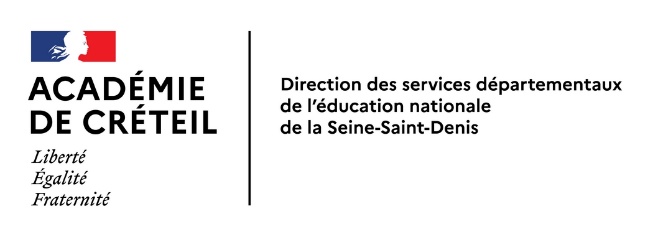 Concours National de la Résistance et de la Déportation2021 2022Fiche d’inscription(Une fiche d’inscription par catégorie)Nom de l’établissementLycée :     Collège :   Segpa : ou équivalent   ou équivalentAdresse établissementTél + courriel de l’établissementProfesseur(s) référent(s)Cocher la catégorie de participation choisieLycée:  1ère catégorie – devoir individuelLycée :   2ème catégorie – travail collectif
Collège/Segpa :  3ème catégorie    – devoir individuelCollège/Segpa :  4ème catégorie   – travail collectif Civilité - Nom – Prénom de l’élèveDate de naissanceClasse